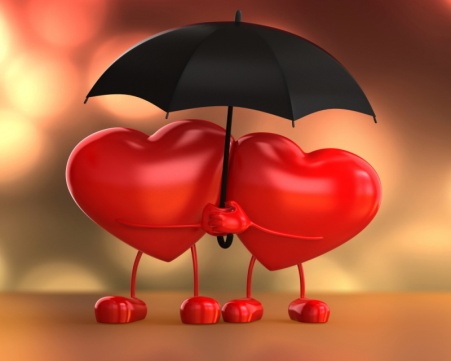 ЉУБАВ ЈЕ ТОДраган ЛаковићКад птице отворе срцекад човек отвори срцеиз срца ко из чесмепотеку најлепше песме.У срцу тиња тугакад птица не нађе другана небу блиста дугакад човек пронађе друга.Кад двоје по двојеу животу стојежеље им се спојесрца им се споје.Љубав, љубав је то. (2x)LjUBAV JE TODragan LakovićKad ptice otvore srcekad čovek otvori srceiz srca ko iz česmepoteku najlepše pesme.U srcu tinja tugakad ptica ne nađe drugana nebu blista dugakad čovek pronađe druga.Kad dvoje po dvojeu životu stoježelje im se spojesrca im se spoje.Ljubav, ljubav je to. (2x)1.  Пажљиво  и гласно прочитај песму Драгана Лаковића, а затим је отпевај заједно са нашим драгим Колибрима https://www.youtube.com/watch?v=vQ_rLjbCGW82. Пробај да направиш што више речи које су настале од речи љубити.заод                   по    +  љубити се    изпри 3.  Повежи следеће речи са одговарајућим преводом на француски језик. љубоморанљубазанљубавзаљубљивање  љубомораa. tomber amorouxb. l'amourc. jaloux, jaloused. la jalousiee. gentil